INVITASJON TIL HØNSEDAG I ROGALAND RASEFJÆFEKLUBBStyret i RRFK vil invitere til hønsedag med sosialt samvær og grilling på Bore Samfunnshus, Mandag 22.08.2022.Vi starter opp klokka 18.00 med å sette dyr inn i burene og deretter vil de bli gjennomgått og vurdert av klubbens dommere, det er ikke utstilling med poeng men vurdering av goder og mangler på de enkelte dyr. Så har du unge eller gamle dyr som du lurer på kan bli brukendes til avl eller utstilling så har du en god anledning til og høre hva dommerene har å si om det. Alle medlemmer i klubben kan ta med dyr enten høner eller svømmefugler, men husk og gi beskjed om ca. antall så vi har nok bur til alle.Etter vurdering av dyr så vil grillen være klar, så ta med din favorittmat, drikke og bestikk.Av hensyn til planleggingen vil vi helst at dere melder dere på senest Torsdag 18.08 med antall personer og hvor mange dyr dere har med dere. Vel møtt til gamle og nye medlemmer!Hilsen styretPåmelding: styret@rrfk.no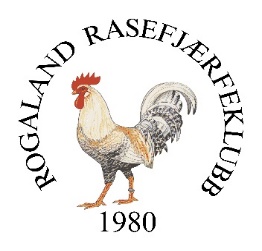 